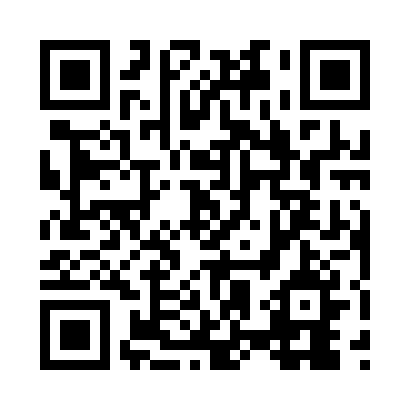 Prayer times for Achtrup, GermanyWed 1 May 2024 - Fri 31 May 2024High Latitude Method: Angle Based RulePrayer Calculation Method: Muslim World LeagueAsar Calculation Method: ShafiPrayer times provided by https://www.salahtimes.comDateDayFajrSunriseDhuhrAsrMaghribIsha1Wed3:065:441:215:278:5911:282Thu3:055:421:215:289:0111:293Fri3:055:391:215:299:0311:294Sat3:045:371:215:299:0511:305Sun3:035:351:215:309:0711:316Mon3:025:331:205:319:0911:327Tue3:015:311:205:329:1011:328Wed3:005:291:205:339:1211:339Thu2:595:271:205:339:1411:3410Fri2:595:261:205:349:1611:3511Sat2:585:241:205:359:1811:3512Sun2:575:221:205:359:2011:3613Mon2:565:201:205:369:2111:3714Tue2:565:181:205:379:2311:3815Wed2:555:171:205:389:2511:3816Thu2:545:151:205:389:2711:3917Fri2:545:131:205:399:2811:4018Sat2:535:121:205:409:3011:4119Sun2:525:101:205:409:3211:4120Mon2:525:081:205:419:3311:4221Tue2:515:071:215:429:3511:4322Wed2:515:051:215:429:3711:4423Thu2:505:041:215:439:3811:4424Fri2:505:031:215:439:4011:4525Sat2:495:011:215:449:4111:4626Sun2:495:001:215:459:4311:4727Mon2:484:591:215:459:4411:4728Tue2:484:581:215:469:4511:4829Wed2:484:561:215:469:4711:4930Thu2:474:551:215:479:4811:4931Fri2:474:541:225:489:4911:50